CE2 Français : orthographe							Orth  L9  p 1 /2L 9 Les noms féminins en -é ou -éeCORRECTIONCherchons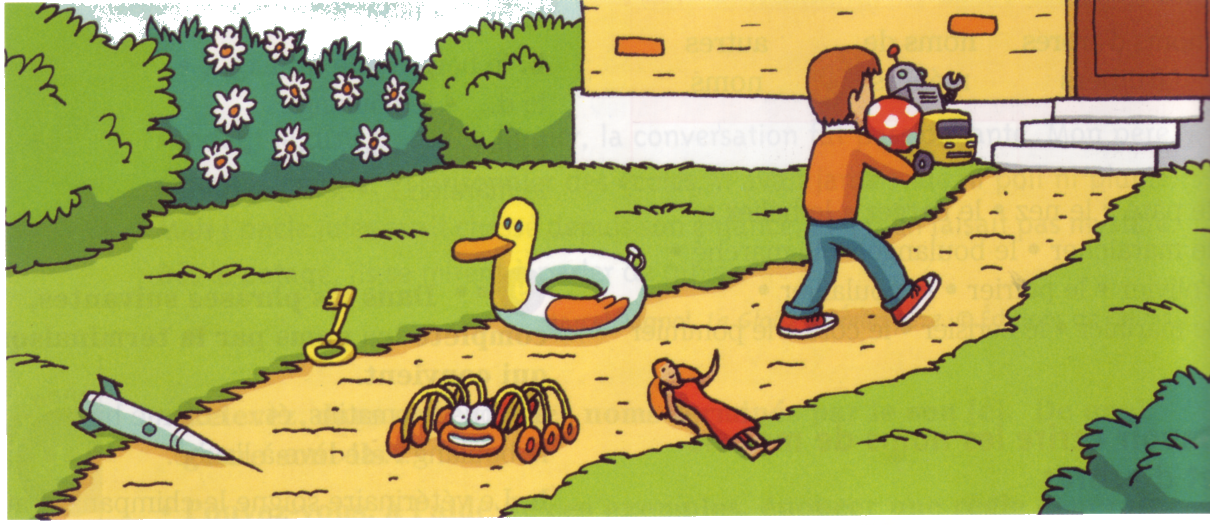 1 / Dans  le dessin, trouve cinq noms féminins se terminant par le son [e].2 / Comment s'écrit la finale de ces noms ? Quel est l'intrus ?correction1 / Dans  le dessin, trouve cinq noms féminins se terminant par le son [e].la bouée ; la fusée ; la clé/clef ; la poupée ; l’araignée2 / Comment s'écrit la finale de ces noms ? Quel est l'intrus ?La finale s’écrit -ée sauf pour le mot clé/clef.On pourra préciser que les noms masculins s’écrivent -er, -er ou -é sauf : un musée, un apogée, un trophée, un lycéeLire et recopier la leçon cahier de devoirL 9 Les noms féminins en -é ou -ée	Les noms féminins terminés par le son [e] s'écrivent - ée. une poupée, la purée, une tournée Exception : la clé		Les noms féminins terminés par les sons [te] s'écrivent -té,la qualité, la quantité, la véritéExceptions : une dictée, la jetée, la montée, la pâtée et une portéeRemarque : 	On écrit aussi avec -ée les noms qui indiquent un contenu.une assiettée, une pelletée, une cuilleréeRemarque sur les exercices  1 et 2 : Ces deux exercices portent sur la première partie de la règle et ne comportent aucune exception.Savoir écrire les lettres finales en [e] des noms féminins Exercice 1 : 	À partir des verbes suivants, trouve les noms féminins terminés par -éeExemple :	couver  la couvéea. fumer • rentrer • peser • tournerb. penser • jeter • ranger • pincerc. pousser • plonger • durer • monter d. traverser • assembler • aller • traînerCorrectiona. la fumée ; la rentrée ; la pesée ; la tournéeb. la pensée ; la jetée ; la rangée ; la pincéec. la poussée ; la plongée ; la durée ; la montéed. la traversée ; l’assemblée ; l’allée ; la traînée Exercice 2:  	 Pour chacun de ces noms, trouve le nom féminin en -ée qui lui correspond. Exemple :	un an   une annéea. un jour • un soir • un matin • la veille b. une arme • une tranche • le gel • la maisonc. une cuiller • une assiette • une pelle • un fourd. le poing • les fesses • la nuitCorrectiona. une journée ; une soirée ; une matinée ; la veilléeb. une armée ; une tranchée ; la gelée ; la maisonnéec. une cuillerée ; une assiettée ; une pelletée ; une fournéed. la poignée ; la fessée ; la nuitée Exercice 3:   	Pour chacun de ces adjectifs, trouve le nom féminin en -té qui lui correspond.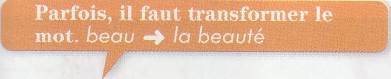 a. bon • méchant • gai • brutalb. sensible • féroce • fidèle • timide c. fier • généreux • obscur • libreCorrectiona. la bonté ; la méchanceté ; la gaieté ; la brutalitéb. la sensibilité ; la férocité ; la fidélité ; la timiditéc. la fierté ; la générosité ; l’obscurité ; la liberté Exercice 4:   	Écris les noms féminins qui répondent à ces définitions.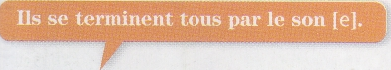 a. La mer monte et descend : c'est la m... . b. Les averses de pluie du mois de mars : ce sont les g... .c. Le contraire de la descente : c'est la m... . d. Les animaux en cage en sont privés : c'est la l... .e. On l'obtient en écrasant les pommes de terre : c'est la p... .f. La partie de la rue où roulent les voitures : c'est la ch... .g. Les petites gouttelettes déposées sur l'herbe au lever du jour : c'est la r... .h À cause d'elle, on n'ose pas parler devant tout le monde : c'est la t... .Correctiona. La mer monte et descend : c’est la marée.b. Les averses de pluie au mois de mars : ce sont les giboulées.c. Le contraire de la descente : c’est la montée.d. Les animaux en cage en sont privés : c’est la liberté.e. On l’obtient en écrasant des pommes de terre : c’est la purée.f. La partie de la rue où roulent les voitures : c’est la chaussée.g. Les petites gouttelettes déposées sur l’herbe au lever du jour : c’est la rosée.h. À cause d’elle, on n’ose pas parler devant tout le monde : c’est la timidité. Exercice 5:  	 1er Complète les noms puis 2ème Place-les dans les phrases. dict... • ros... • l'araign... • jet...a. Le matin, la toile de ... est couverte de ... b. Après la ..., nous irons nous promener sur la... .Correctiona. Le matin, la toile de l’araignée est couverte de rosée.b. Après la dictée, nous irons nous promener sur la jetée.Correctionune poignée ; une pelletée ; une cuillerée ;une pincée ; une becquéeClasser pour orthographier Exercice 7:  	Classe les mots suivants en deux colonnes : ceux qui indiquent un contenu et ceux qui indiquent une qualité.a. une cuillerée • la beauté • l'honnêteté • une brouettée • la tranquillité • une pelletéeb. l'agilité • une potée • la loyauté • une fournée • une bolée • la bontéCorrection Exercice 6:   À l'aide des dessins, trouve les mots en -ée qui désignent les contenus.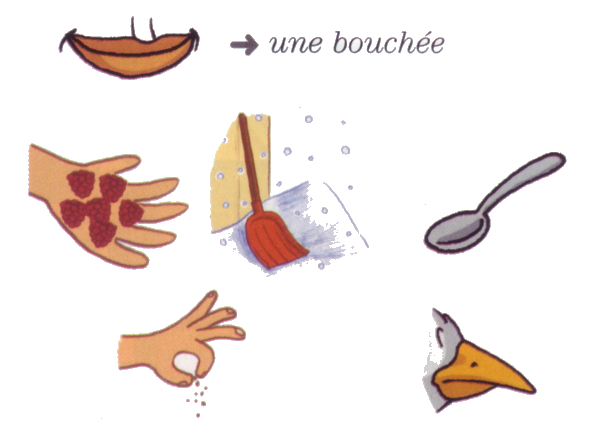 contenuqualitécontenuqualitéune cuillerée ; une brouettée ; une pelletée ; une potée ; une fournée ; une boléela beauté ; l’honnêteté ; la tranquillité ; l’agilité ; la loyauté ; la bonté